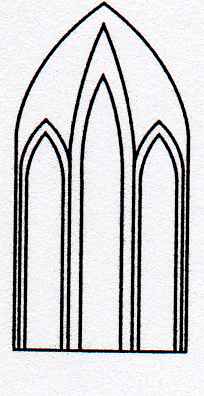 Catedral Anglicana St Paul´sValparaísoMúsica en las AlturasDomingo 1 de Diciembre, 201912:30 Horas           Entrada liberadaOrgano:  Marnix Doorn, RodrigoTrompeta: Xavi CastelláTrombón: John WalkerViolin: Alita Byrd, Nina NegrettiVeni Emmanuel arr BlairBach: Thy Name, Thy Power, Be PraisedMusical meditation on Psalm: O JerusalemMusical meditation on  Epistle-Bach: Nun Komm Der Heiden HeilandBach: AriosoMusical meditation on Gospel: Wachet AufCant dels Ocells (Villancico Catalán)What Child is This (Em)Organ improvisation on Adeste FidelesVenid Fieles Todos              (G)Ángeles Cantando Están     (F)Mendelssohn: Oíd Un Son/Hark the Herald (F)Agradecemos su contribución para la restauración de nuestro monumento histórico construido en 1858.We are grateful for your contribution towards the restoration of this historic building built in 1858.__________________________________________saintpaulchurchvalpo@gmail.comwww.saintpaulchile.cl